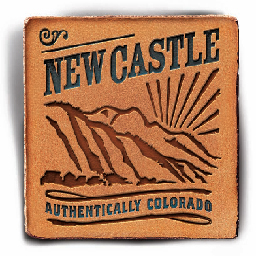 AgendaNew Castle Town Council and Garfield County Board of County Commissioners Work SessionTuesday, February 5, 2019, 6:00 p.m.New Castle Community Center423 W. Main Street
AgendaNew Castle Town Council MeetingTuesday, February 5, 2019, 7:00 p.m.New Castle Community Center423 W. Main StreetStarting times on the agenda are approximate and intended as a guide for Council. The starting times are subject to change by Council, as is the order of items on the agenda. Call to OrderPledge of AllegianceRoll CallMeeting NoticeConflicts of InterestAgenda ChangesCitizen Comments on Items not on the Agenda
     -Comments are limited to three minutes-Consultant ReportsConsultant AttorneyConsultant EngineerItems for ConsiderationThank you – Susane Ruggles (7:05 p.m.)Finance Update: Loni Burk (7:15 p.m.)Discussion: Public Comments Policy (7:30 p.m.)Update: Employee Handbook Committee (7:45 p.m.)Consider Ordinance TC 2019-1, An Ordinance of the Town Council of the Town of New Castle, Colorado, Amending Chapters 5.12 and 15.04 of the Town Municipal Code (second reading) (7:55 p.m.)Recess the Town Council Meeting; Convene as the Local Liquor Licensing AuthorityConsider a Special Events Liquor License Application for the Roaring Fork Mountain Bike Association Winter Event at the Community Center on February 15, 2019 (8:05 p.m.)Consider a Special Events Liquor License Application for the Roaring Fork Mountain Bike Association Summer Event in Ritter Plaza on August 9, 2019(8:15 p.m.) Consider a Special Events Liquor License Application for the Town of New Castle, for the RFMBA Summer Event in VIX Ranch Park on August 10, 2019 (8:25 p.m.)Consider a Special Events Liquor License Application for the Town of New Castle Recreation Department Event on February 23, 2019 (8:35 p.m.)Adjourn the Local Liquor Licensing Authority; Reconvene as Town CouncilConsent Agenda (8:40 p.m.)
Items on the consent agenda are routine and non-controversial and will be approved by one motion. There will be no separate discussion of these items unless a council member or citizen requests it, in which case the item will be removed from the consent agenda.	January Bills of $784,753.13	Spirits of New Castle Retail Liquor Store Liquor License RenewalStaff Reports (8:45 p.m.)Town AdministratorTown ClerkTown PlannerPublic Works DirectorCommission Reports (8:55 p.m.)Planning & Zoning CommissionHistoric Preservation CommissionClimate Action Advisory CommitteeSenior ProgramRFTAAGNCGCEEABCouncil Comments (9:05 p.m.)Adjourn (9:30 p.m.)